First Name of Application CV No 1641060Whatsapp Mobile: +971504753686 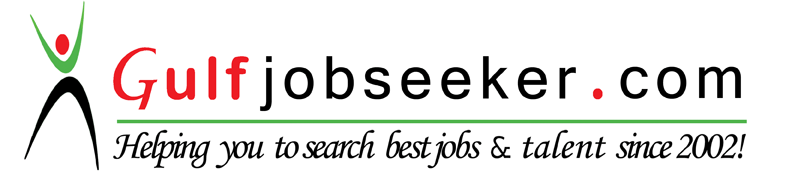 To get contact details of this candidate Purchase our CV Database Access on this link.http://www.gulfjobseeker.com/employer/services/buycvdatabase.php Primary teacher resumeCareer Summary:An experienced primary teacher possessing excellent classroom management skills as well as dedication. Ability to devise and develop ways to encourage and challenge students to help them deepen their knowledge and understanding. Ability to develop and foster appropriate skills to enable the development of children.Areas of Expertise:-Classroom Management
-Behavior Management 
-Creative Questioning
-Patience
-Student Focused
-Organized
-Hard working
-Knowledgeable about all areas of teachingTEACHING EXPERIENCE.Job Profile:1. Krishnaveni Talent School Andhra Pradesh India - From August 2012 to November 2014Worked as an Primary TeacherThis is a school with about 1200 students from grade 1 to grade 12 having all modern amenities and infrastructure. The school is managed by Muslim Association Educational trust, Andhra Pradesh. It is one of the high profile schools in the state capital.Duties & Responsibilities:  Teaches Mathematics ,environmental science, English within a prescribed curriculum to Primary school students and promotes students' social, emotional, intellectual and physical development.  Presenting prescribed curriculum using a range of teaching techniques and materials including formal lessons, discussions, practical activities, experiments, projects, assignments and excursions, taking into account the differences between individual students.  Developing students' interests, abilities in the scientific principles of the world around them and coordination by way of creative activity.2. Sri Chaitanya Techno School Raichur Karnataka India – From May 2011 to June 2012
Worked as an Primary TeacherThis is a school with about 1800 students from Nursery to 10th Standard having all modern amenities and infrastructure. The school is managed by Hyderabad Association Educational trust, Karnataka. It is one of the high profile schools in the state capital. more than 100 branches.3. Smt. Pyaribai Sampathraj Kothari CBSE School Raichur Karnataka India – From June 2008 to March 2011Worked as an Assistant TeacherThis is a school with about 1500 students from grade 1 to 10th Standard having all modern amenities and infrastructure. The school is managed by Raichur Association Educational trust, Karnataka. It is one of the high profile schools in the state capital.Responsibilities:-Developing lesson plans as per the curriculum
-Conducting tests for students on a monthly and weekly basis to track their progress
-Responsible to conduct extracurricular activities for the students
-Helping and guiding the weak students in their curriculum
-Conduct extra classes for weak students
-Arrange Parents Teacher Meeting
-Maintain discipline in the classroom
-Maintaining the attendance register of students
-Maintaining up to date classrooms display-Help managing student behavior 
Achievements:-Always got 100% Results in all the subjects Academics:-Bachelors of Education (B.Ed) Karnataka State Women’s University – Vijayapura (2015)
-Bachelors of Commerce (B.Com) Karnataka State Women’s University – Bijapur (2008)
-Pre University Education Certificate (PUC)  Bangalore - 2005-Secondary School Certificate (S.S.LC) Bangalore - 2003Merit Certificate:B.ed in First Class-Distinction - 2015B.com in First Class-Distinction - 2008B.com Highest marks In Income Tax - 2008 Academic Projects:-Conduct classes for children with special abilities
-Prepare teaching material for students
-Conduct Psychological tests for studentsExtra Curricular Activities:-Reading,Writing,Rhymes,Story telling,Hard Words,Dance,Memory Test Etc, Personal Details:Date of birth   : 12-09-1987Religion          : MuslimGender	   : Female	Nationality      : IndianMarital Status : Married